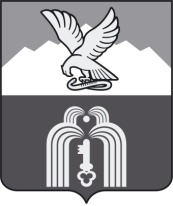 ИЗБИРАТЕЛЬНАЯ КОМИССИЯМуниципального образованияГОРОДА-КУРОРТА ПЯТИГОРСКАП О С Т А Н О В Л Е Н И Е17 мая 2022 г.                                                                                              № 65/461г. ПятигорскОб аннулировании удостоверений установленного образца, выданных членам избирательной комиссии муниципального образования города-курорта Пятигорска с правом совещательного голосаВ соответствии с частью 5 статьи 9 Федерального закона от 14 марта 2022 г. № 60-ФЗ «О внесении изменений в отдельные законодательные акты Российской Федерации», в связи с утратой полномочий членов избирательной комиссии муниципального образования города-курорта Пятигорска с правом совещательного голоса, Избирательная комиссия муниципального образования города-курорта ПятигорскаПОСТАНОВЛЯЕТ:	1. Аннулировать удостоверения установленного образца, выданные членам избирательной комиссии муниципального образования города-курорта Пятигорска с правом совещательного голоса: 	1.1. Удостоверение № 225, выданное 03.09.2021г. Кривошей Игорю Викторовичу,  назначенному Пятигорским местным отделением политической партии «КОММУНИСТИЧЕСКАЯ ПАРТИЯ РОССИЙСКОЙ ФЕДЕРАЦИИ» по Единому избирательному округу;	1.2. Удостоверение № 229, выданное 17.09.2021г. Кошечкину Василию Владимировичу,  назначенному избирательным объединением «Ставропольское региональное отделение Политической партии ЛДПР – Либерально-демократическая партия России» по Единому избирательному округу; 	2. Разместить настоящее постановление на официальном сайте муниципального образования города-курорта Пятигорска в информационно-телекоммуникационной сети «Интернет».Председатель                                                                                         М.В.ВоронкинСекретарь                                                                                           Ю.Л.Пивоварова